Թեստ 2Գրիր այն թիվը, որ հավասար է 9 հազարյակ 7 հարյուրյակ և 6 միավոր կարգային գումարելիների գումարին:9760	 2) 9076	 3) 9670		 4) 9706		 5) 97760: Որքանո՞վ կփոքրանա 73976 թիվը, եթե նրա գրության հարյուրավորը փոխարինենք   0-ով:9-ով	2) 90-ով	3) 999-ով		4) 99-ով		5) 900-ով: Գումարիելիներից մեկը մեծացրել են 8-ով, իսկ մյուսը փոքրացրել են 3-ով: Արդյունքում գումարըկմեծանա 11-ով		2) կփոքրանա 11-ով		3) կմեծանա 5-ով			4) կփոքրանա 5-ով		5) կմնա նույնը:Կենդանաբանական այգու տոմսը մեծահասակի համար արժի 4 եվրո, երեխայի տոմսը 1 եվրոյով ավելի էժան է: Քանի՞ եվրո պետք է վճարի հայրը իր երկու երեխաների հետ կենդանաբանական այգի մտնելու համար: 1) 5		2) 6		3) 12		 4) 7		5) 10:Ընտրիր այն թվանշանը, որը 5075< 50*5 գրության մեջ «*» -ի փոխարեն տեղադրելով անհավասարությունը ճիշտ լինի:8		2) 0		3) 5		4) 4		5) 6 Ընտրիր այն շարքը, որտեղ թվերը դասավորված են  աճման   կարգով:  4626, 5319, 78427, 62436 2) 78427, 62436, 5319, 4626		3) 78427, 62436, 4626, 5319	4) 4626, 5319, 62436, 78427 5) 40346, 39999, 39998, 29999    ժամը րոպեներով արտահայտած կլինի12		2) 6		3) 20		4) 30		5) 4:   5տ 3ց 50 կգ-ը կիլոգրամներով արտահայտած կլինի3550		2) 5530		3) 5035		4) 5553		5) 5350:Քանի՞ երկնիշ թիվ կա, որի տասնավորը փոքր է միավորից:26		2) 18		3) 9		4) 30		5) 36: Գծագրում ներկված է պատկերի      մաը	2)  մասը		3)  մասը				4)  մասը		5)  մասը:904 և 14 թվերի տարբերությունը փոքրացրու 10 անգամ:Լուծում1․ 904-14=8902․ 890:10=89Պատ․՝ 89Թվային հաջորդականությունը կազմված է հետևյալ կանոնով. առաջին անդամը 1 է, երկրորդ անդամից սկսած յուրաքանչյուր անդամը հավասար է իր նախորդի կրկնապատիկին գումարած 1: Գրեք այդ հաջորդականության չորրորդ անդամը: 1, 3, 7, 15․39-ի և 6-ի արտադրյալից հանիր 105-ի և 3-ի քանորդը: Լուծում39x6-105:3=1. 39x6=4142. 105:3=353. 414-35=379Պատ․՝ 379AC հատվածի   երկարությունը 6սմ 7մմ է,  BC հատվածինը՝ 8 սմ 4 մմ: Գտիր  AB  հատվածի   երկարությունը միլիմետրերով: 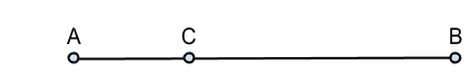  6սմ 7մմ + 8սմ 4մմ=67մմ+ 84մմ=151մմՀաշվիր   3900+( 2100:3-12x50)  արտահայտության արժեքը:Լուծում 1․ 2100։3=7002․ 12x50=6003․ 700-600=1004․ 3900+100=4000Պատ․՝ 4000Ուղղանկյան մի կողմը 6սմ է, իսկ մյուս կողմը այդ կողմի կրկնակին է: Գտիր այն քառակուսու կողմը, որի պարագիծը հավասար է այդ ուղղանկյան պարագծին: Լուծում1. 2x6=122. 12+12+6+6 =363. 36:4=9Պատ․՝ 9Պաղպաղակն արժի 300 դրամ: Արան այդպիսի 8 պաղապաղակ գնեց և վճարեց 5000 դրամ: Վաճառողը որքա՞ն պետք է վերադարձնի:Լուծում1․ 300x8=24002. 5000-2400=2600Պատ․՝ 2600դր